FICHE TECHNIQUEL’OMBRE DE TOMINFORMATIONS GENERALES :Spectacle d’ombre, vidéo et objetsDurée : 35 minutesContacts :Jimmy Boury - 06 41 94 15 52 - jimmy.boury@yahoo.frOu Antoine Cadou - 06 31 75 43 27 – antoine.cadou@wanadoo.frPLATEAUDimension plateau 8m d’ouverture (10m mur à mur) par 7m de profondeur (mais 1m minimum avant le premier spectateur) et 5m de hauteur sous perche, sur sol noir.Un fond noir et six pendrillons nous sont nécessaires.Nous avons une structure en bois de 2m x 2m où est suspendu une matière de fibre en cellulose type papier, veuillez trouver en pièce jointe les PV de classification M1.Le papier se déploie par 2 volets latéraux, un auvent avant et un auvent arrière.Nous installerons 2 poulies pour chaque auvent avec renvoie de commande à Cour, dans l'espace de jeu. Les manipulations sont réalisées à vue, par un des comédiens.Les volets latéraux sont maintenus par 2 pinces, aussi suspendues sur poulies avec renvois de chaque côté en coulisses.SONUn système de façade adapté à la salle avec sub réglé sur la façade.Deux enceintes au lointain sur pied.Nous venons avec un ordinateur qui diffusera le son ainsi que la vidéo (L/R).Nous avons besoin d’une console de mixage avec deux entrées lignes, un câble mini jack, un gauche droite en sortie main plus sub étant délayé sur le lointain et deux sorties aux post fader ou bus pour y affecter le plan lointain.VIDEONous sommes autonomes en matière de matériel vidéo, et apportons un vidéo projecteur grand angle suspendu par un système d’accroche avec crochet pour installer sur perche ø50mm. Nous utilisons un câblage SDI de 100m pour aller de la régie au vidéo projecteur avec des convertisseurs HDMI.LUMIEREPeut être adaptée mais idéalement :Projecteurs :7 x découpes de type 614 (Peut être remplacé par des PC)4 x découpes de type 6133 x découpes de type 7134 x PC 1KW1 x PAR CP612 x circuits en relai statiqueUn direct n’étant pas coupé la nuit pour pouvoir recharger nos batteries de lampes.Accessoires :5 x PlatinesGélatines : Format découpes 1kw :  10 x L2012 x L2029 x R132 7 x R119Format Découpe 2kW :1 x GC8822 x L2003 x R132Format PC 1KW1 x L1161 x L1524 x R119Format PAR1 x L200PLANNING PERSONNEL TECHNIQUE : 	J -2 : Une pré-installation (lumière, son, plateau) est demandée et le planning demontage/réglage/raccord tient compte de cette pré-implantation.S'il ne vous est pas possible d'effectuer cette pré-implantation, veuillez en informer lerégisseur de tournée afin de trouver ensemble des solutions palliatives.	J -1 Montage : 2 services de montage (3 personnes) 9h-13h 14h-18h			1 raccord 18h-20H (1personne).	JOUR J Représentations : au plateau1h30 avant la représentation (1personne).Lorsque deux représentations se suivent, il faut compter 1h30 entre le début de la première représentation et le début de la deuxième représentation.	DÉMONTAGE: 2h (2 personnes)PLAN DE FEU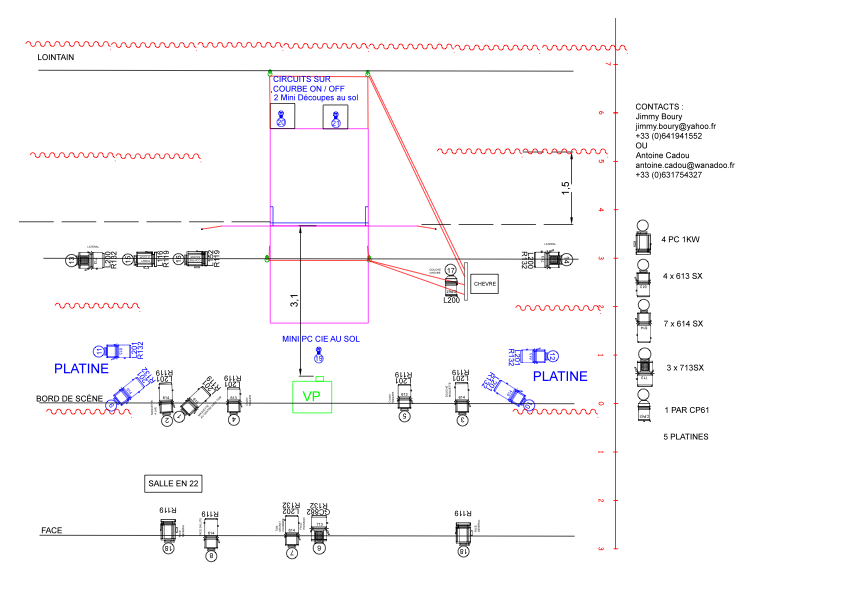 ANNEXES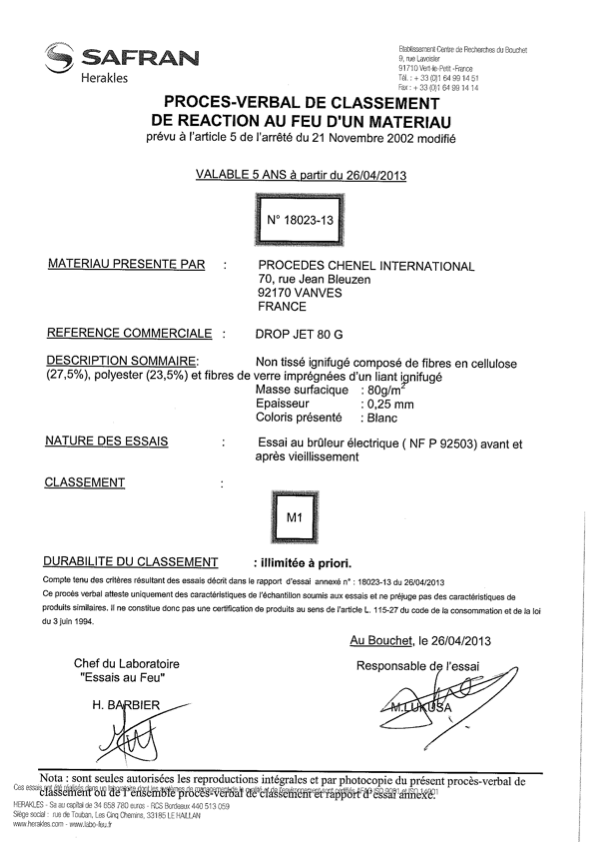 